POP-ART, WARHOL, SÍTOTISK! 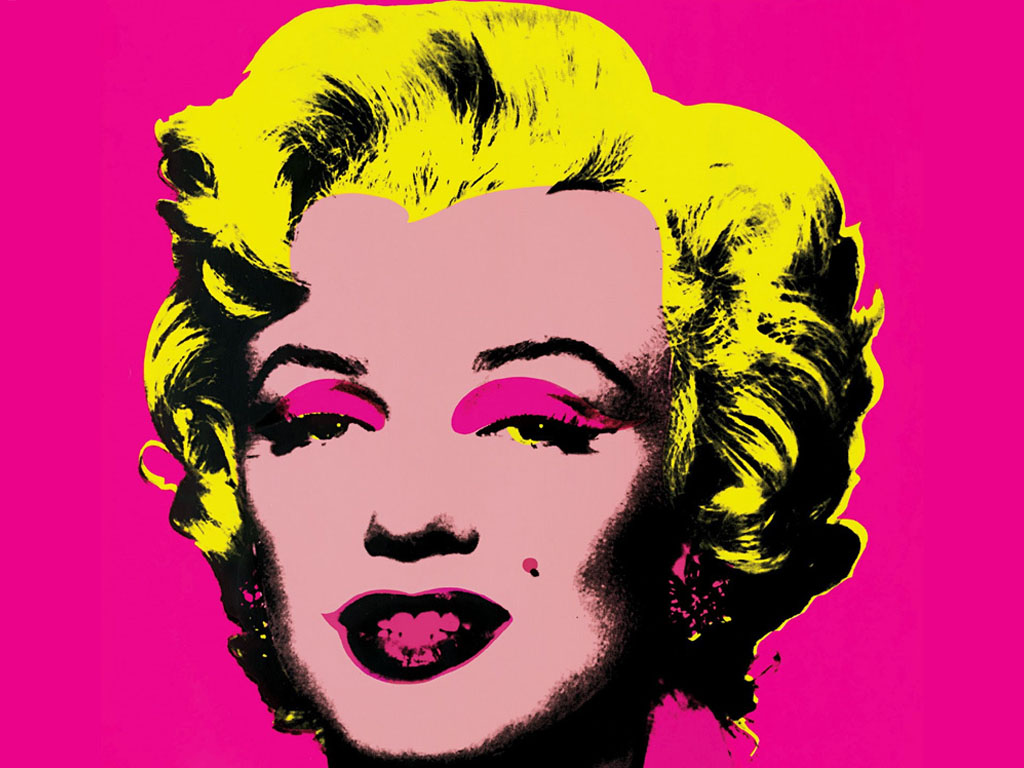 PROJEKTOVÝ DEN VÝTVARNÉ VÝCHOVY7. ČERVNA 2018Jak pomocí síta a šablony potisknout tričko či tašku?  A klidně vícebarevně? Jak vypadá zblízka jednoduchá tisková technika, kterou proslavil jeden z nejznámějších umělců 20. století Andy Warhol? To vše můžeš vyzkoušet v dílně Východočeské galerie v Pardubicích…Počet studentů: 15Sraz: v 7,45 hod. na vlakovém nádraží u kas, rozchod po návratu tamtéžMísto realizace:  Dům u Jonáše Forma: výtvarná dílnaFinance: peníze na vlak do Pardubic a zpět a na jednu cestu MHDZvláštní vybavení: pokud si chceš potisknout tričko nebo jiný textil, vezmi ho s sebou                                                                                Dagmar Blehová 